КОМИТЕТ ПО ОБРАЗОВАНИЮ АДМИНИСТРАЦИИ ГОРОДСКОГО ОКРУГА ПОДОЛЬСКМУНИЦИПАЛЬНОЕ  УЧРЕЖДЕНИЕ ДОПОЛНИТЕЛЬНОГО ОБРАЗОВАНИЯ ЦЕНТР ДЕТСКОГО ТВОРЧЕСТВА«Утверждаю»Директор ЦДТС.В. Огаркова  «____»________20____год Материал для промежуточного контроля (теория, практика)для объединения «Дизайн-перспектива»2-й год обученияпедагог дополнительного образованияИвонинская Оксана АлександровнаГ.о. Подольск2018 г. Методическое описаниеМатериал предназначен для учащихся 2-го года обучения объединения «Юный дизайнер» по программе «Дизайн –перспектива».  Возраст детей 12-16лет. Состоит из теоретической и практической части.Время выполнения рассчитано на 2 занятия по 45 минут.цель: проконтролировать усвоение материала учащимися по программе «Юный дизайнер» за первое  полугодие ТЕОРЕТИЧЕСКАЯ. - тестовые задания.ПРАКТИЧЕСКАЯ - творческая работа.Техника безопасности на занятиях – опрос.Оценка результатов теоретических знаний:В- высокий уровень.  Правильные ответы на все вопросы. (допускается 1 ошибка)С- средний уровень   2-3 ошибки.Н- низкий уровень    более 4 ошибок.Оценка результатов практической работы:Сложность ее диагностики заключается в том, что креативные качества с трудом поддаются количественному учету. Большое значение приобретают метод внешних экспертных оценок и контент-анализ (исследование творческого продукта обучающихся). 5. Архитектура – этоа) искусство создания удобных и практичных вещей;б) искусство проектировать и строить здания;в) вид искусства, где главным выразительным средством является цвет.6. Основное художественно – выразительное средство в графикеа)  цвет;б) линия;в) объём.7. Духовный центр дома на Русиа) печь;б) прялка;в) красный угол. 8. Мотивы городецкой росписи а) купавка;б) бутон;в) кудрина;г) подмалёвок.9.Вставьте в текст пропущенные слова.Узор, выполненный в ритмичном чередовании элементов изображения, называется _орнамент Керамика – это изделия из __глины__ и её смесей, закреплённые обжигом. 10.Из перечисленного ниже списка выбери  и подчеркни народные промыслы,  которые известны росписью по дереву. Хохлома, Жостово, Городец, Дымково, Гжель, Филимоново, Абашево, Мезенская роспись.Рассмотри рисунки и соедини с правильным ответомФронтальная перспектива          угловая перспектива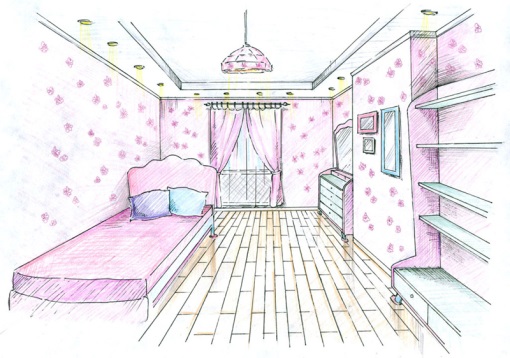 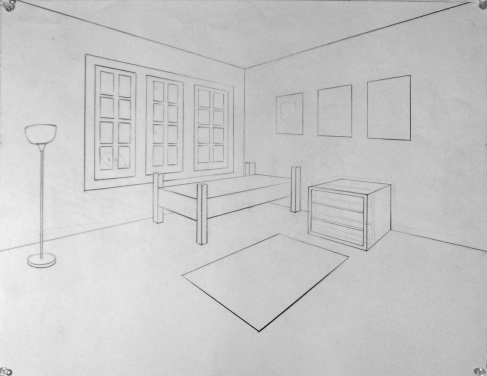 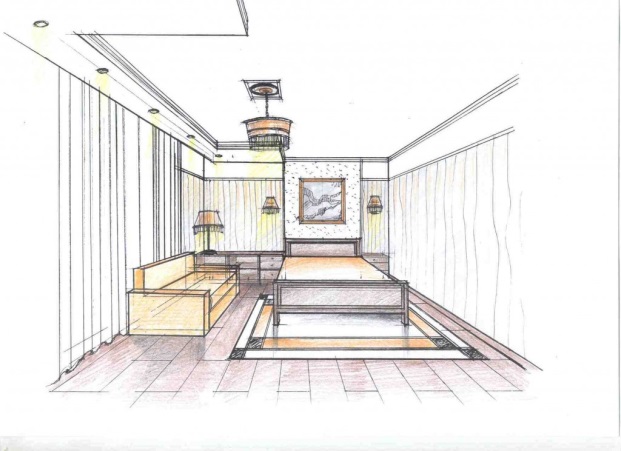 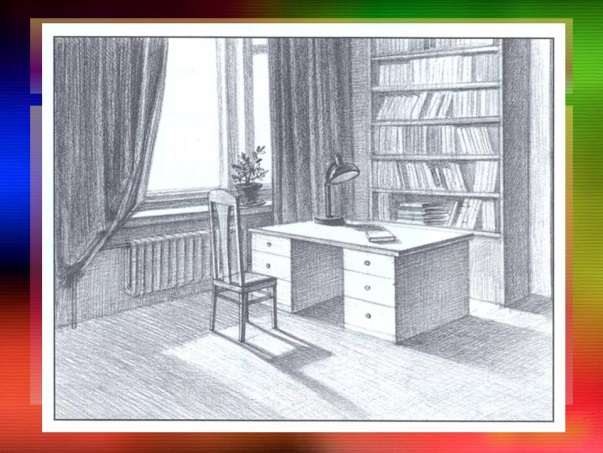 Практическая работа.придумай и нарисуй композициистатика, динамика. открытая и закрытая композиция.Оценка 5Точность  и правильность выполнения, аккуратность.Оценка 41 -2 ошибки в выполнении преобразования фигуры, некоторая  неаккуратность.Оценка 33 ошибки , неаккуратный чертеж, Оценка 0Не выполнено 